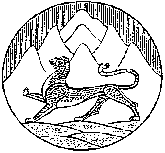 СОБРАНИЕ ПРЕДСТАВИТЕЛЕЙ ГАЛИАТСКОГО СЕЛЬСКОГО ПОСЕЛЕНИЯ ИРАФСКОГО РАЙОНАРЕШЕНИЕ От  10.01.2020г.       № 1                                           с.Камунта                                                Об исполнении бюджетаГалиатского сельского поселения за 2019год.	Исполнение бюджета поселения за 2019 год происходило в соответствии с решением Собрания представителей Галиатского сельского поселения «Об утверждении бюджета Галиатского сельского поселения на 2019 год» с учетом внесенных в установленном порядке изменений и дополнений и руководствуясь Федеральным законом от 6.10.2003г. «Об общих принципах организаций местного самоуправления в РФ».В целом бюджет поселения за 2019 год исполнен с учетом средств, полученных из вышестоящего бюджета  на 679,2тыс.руб. или на 99,5% к  плану за год  682,5 тыс.руб.Основная часть местного бюджета сформирована за счет поступлений из вышестоящего бюджета.	За отчетный период из республиканского бюджета поступило в виде безвозмездных поступлений всего 634,9 тыс.руб., в том числе поступило:	Среднедушевой доход без учета финансовой  помощи составил за отчетный период 206,4рб.	С учетом финансовой помощи среднедушевой доход за 2019 год составляет –204,6 руб.	Законодательные изменения в области бюджетной и налоговой политики  подтверждают снижение собственного доходного потенциала и  зависимость от региональных властей. Собственные доходы бюджета за отчетный период сложились в сумме 44,2 тыс.руб., что составляет всего 201,2% от плана.- Налог на доходы физических лиц  0,4 т.руб-  Земельный налог -18,8 т.руб- Налог на савокупный доход – 0,0т.руб.)-по прочим неналоговым доходам поступлений нет.	 Р А С Х О Д ЫИсполнение бюджета происходило в соответствии с решением Собрания представителей Галиатского сельского поселения Ирафского района «Об утверждении бюджета на 2019 год», где были обозначены основные направления бюджетной и налоговой политики, ориентированные в первую очередь на содержание и укрепление материально-технической базы существующей сети бюджетных учреждений, сохранение социальной направленности,  повышении результативности  бюджетных  расходов.В целом расходная часть бюджета района выполнена за отчетный период на 62,5% или на 426,7 тыс.руб. против плана 682,5тыс.руб. Наибольший удельный вес в структуре расходов бюджета занимают статьиОбщегосударственные вопросы –99,8  %        ЖКХ 0.0 %Уровень финансирования по которым выглядит следующим образом:ОБЩЕГОСУДАРСТВЕННЫЕ ВОПРОСЫ	На общегосударственные вопросы на ( содержание муниципальной службы) по разделу 0104 за отчетный период  по израсходовано в 466,2 тыс.руб. или 99,8 % от годовых назначений 467,0тыс.руб.. Средняя зарплата одного работника муниципальной службы составила  6373рб.НАЦИОНАЛЬНАЯ ОБОРОНА	На эту отрасль за счет бюджета направлено 80,5 тыс.руб. они использованы на оплату труда специалистов, осуществляющих учет военнообязанных.ЖИЛИЩНО-КОММУНАЛЬНОЕ ХОЗЯЙСТВО	Расходы поселения за отчетный период  по разделу «Жилищно-коммунальное хозяйство» исполнены на 0,0 тыс.руб. при плане 10,0 тыс.руб., что составило 0,0 %.    Указанная сумма израсходована на выполненные работы по благоустройству райцентра и других населенных пунктов поселения. 		Заслушав и обсудив доклад об исполнении бюджета поселения за  2019год Собрание представителей Галиатского сельского поселенияИрафского района постановляет:Главе местной администрации  принять к сведению информацию об исполнении бюджета за отчетный период и учесть их в ходе  дальнейшего исполнения бюджета . - разработать мероприятия по увеличению поступлений налоговых и неналоговых доходов бюджета и по повышению эффективности использования бюджетных средств;- обеспечить до конца года отсутствие по  состоянию на первое число каждого месяца просроченной задолженности по оплате труда работников - принять во внимание по сокращению объема недоимки по платежам в бюджетную систему РФ, в том числе по местным налогам;- не допускать увеличение численности муниципальных служащих и работников - принять меры по оптимизации расходов:- в первоочередном порядке производить расходование бюджетных средств по защищенным статьям расходов;- улучшить состояние учета и отчетности, повысить оперативность и контрольные функции в учете.  		3. Контроль за исполнением настоящего постановления возложить на главу Галиатского сельского поселения  Л.Б.ЦопановуГлава Галиатского сельского поселения Ирафского района                                                                   Л.Б.ЦопановаБЕЗВОЗМЕЗДНЫЕ ПОСТУПЛЕНИЯ ОТ ДРУГИХ БЮДЖЕТОВ БЮДЖЕТНОЙ СИСТЕМЫ РОССИЙСКОЙ ФЕДЕРАЦИИ634,9Дотации бюджетам муниципальных районов на выравнивание бюджетной обеспеченности554,4Субвенции местным бюджетам на выполнение передаваемых полномочий субьектов Российской Федерации0Субвенции бюджетам поселений на осуществление первичного воинского учета на территориях, где отсутствуют военные комиссариаты80,5